Tytuł operacji: Otwarcie działalności gospodarczej świadczącej mobilne usługi                          fizjoterapeutyczne – Jakub WójcikNumer wniosku:  10/PP/2016 Kwota dofinansowania:     50.000 złCel ogólny LSR:     Poprawa sytuacji na lokalnym rynku pracy.Cel szczegółowy:    Tworzenie i rozwój przedsiębiorczości.Wskaźnik:               Liczba zrealizowanych operacji polegających na utworzeniu nowego                                przedsiębiorstwaOpis operacji:Planowana operacja polegała na zakupie specjalistycznego sprzętu do fizjoterapii, dzięki czemu wprowadzone zostały na rynek nowe usługi fizjoterapeutyczne, które są wykonywane w domu klienta, tj. aparat do terapii radiofalowej TR-THERAPY, materac rehabilitacyjny, stół do masażu, materiały reklamowe. W krótkim okresie czasu, Beneficjent zdobył dużą ilość stałych klientów i otworzył również gabinet stacjonarny.64-800 Chodzież, ul. Kościuszki 12https://www.facebook.com/jakub.wojcik.fizjoterapia/http://www.fizjospina.pl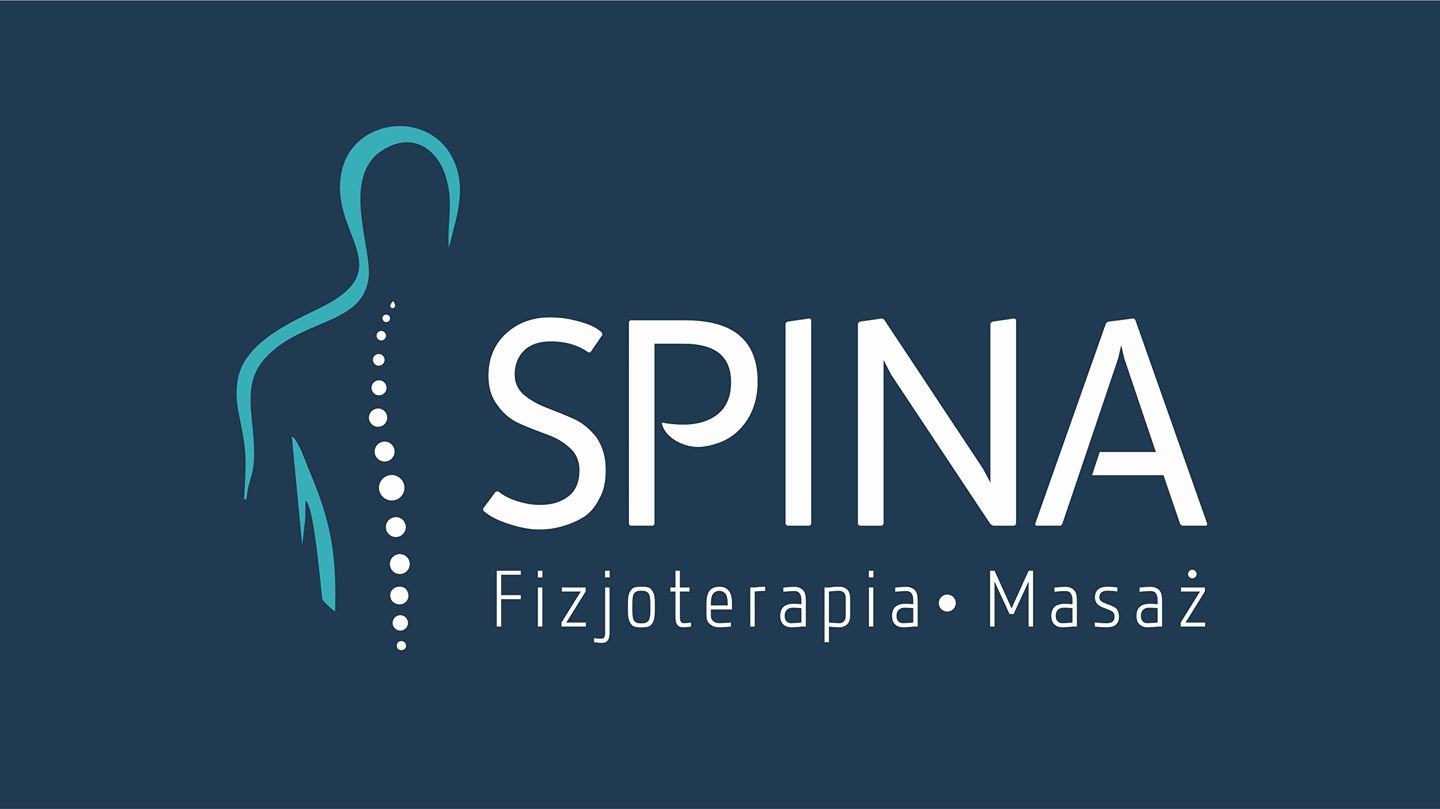 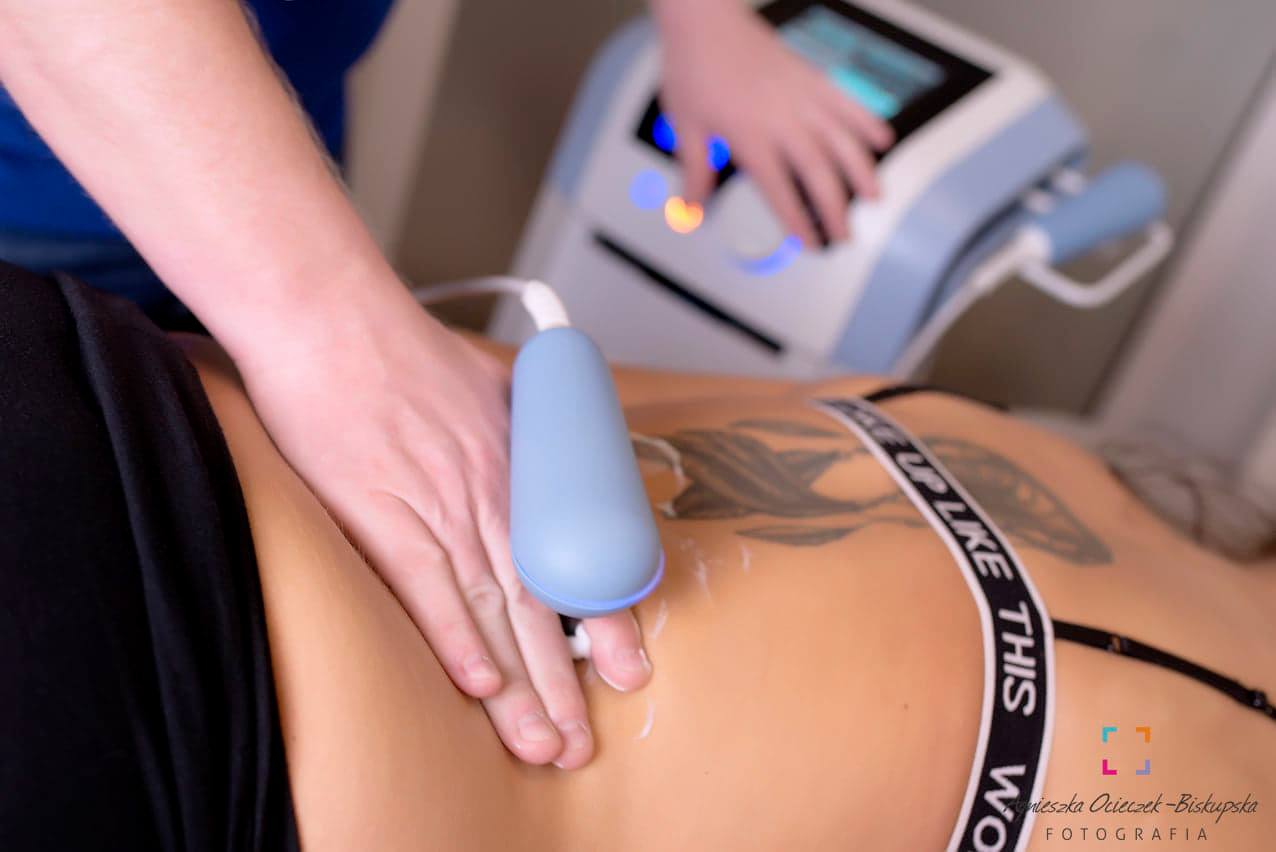 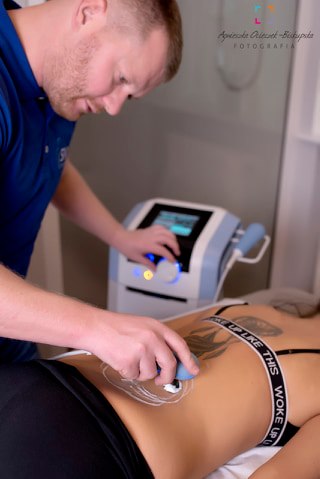 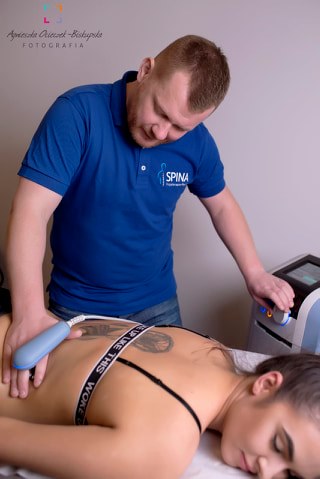 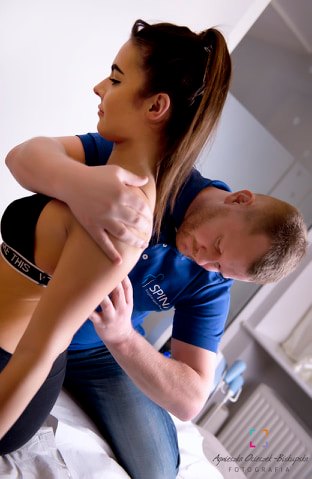 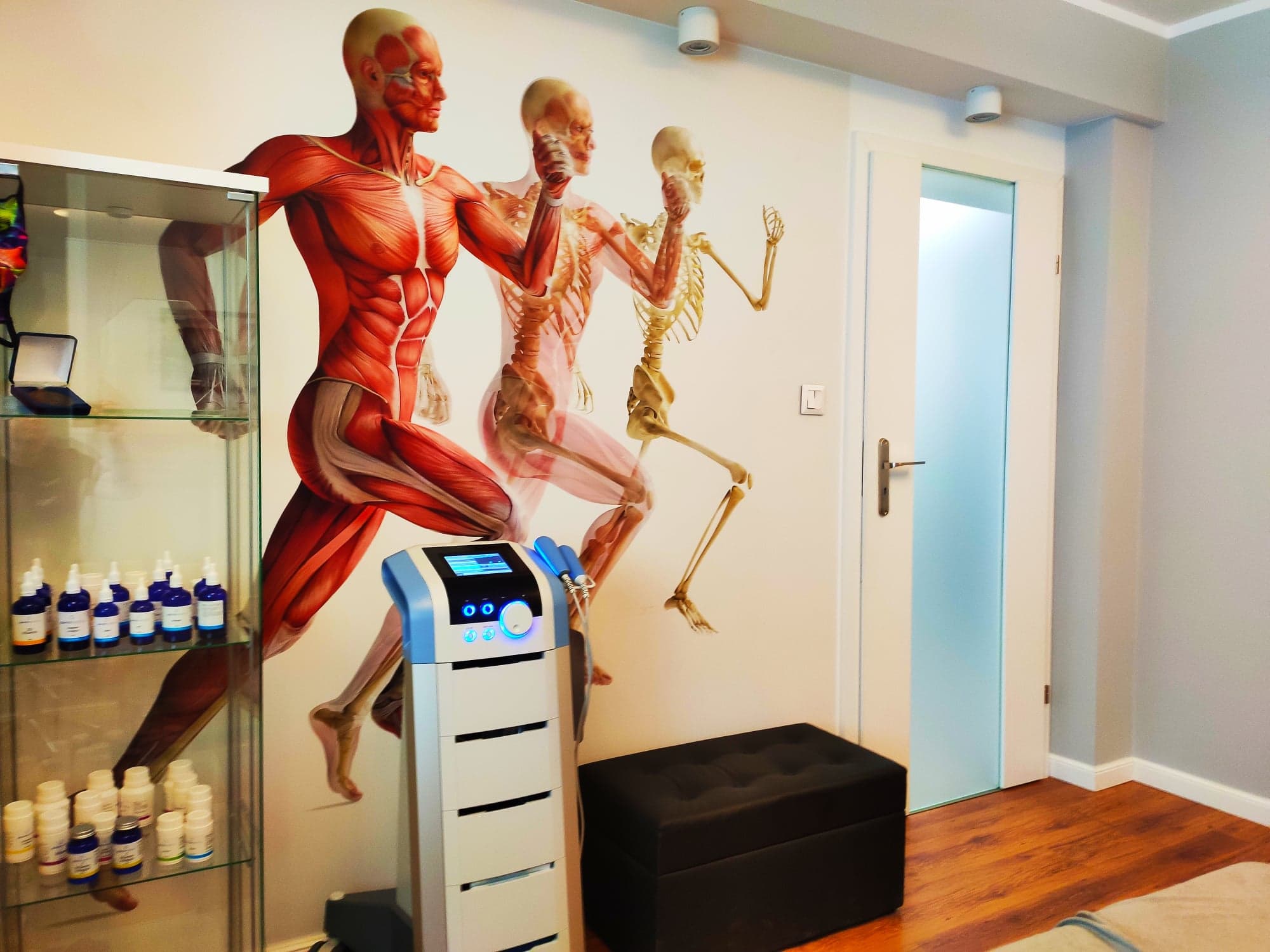 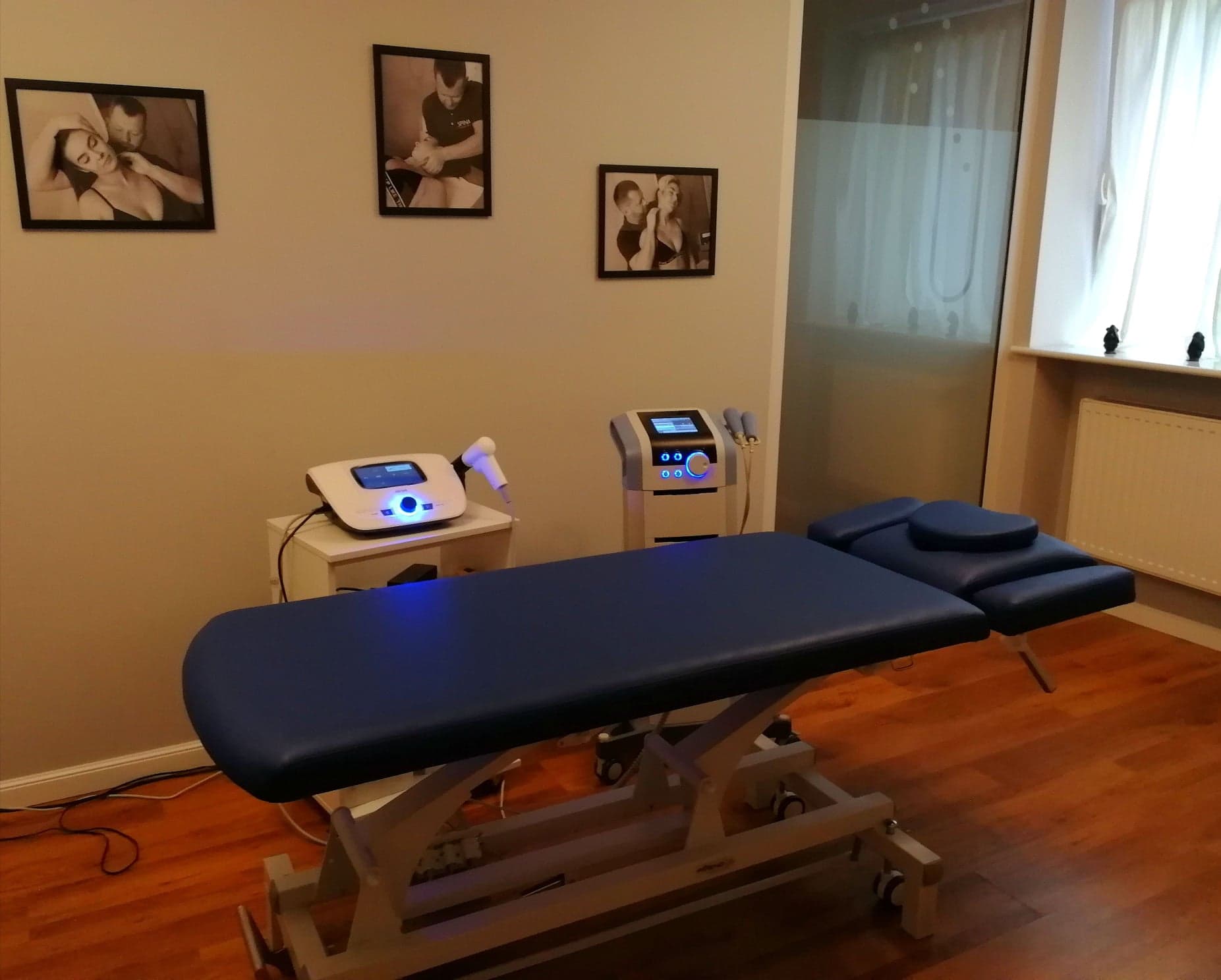 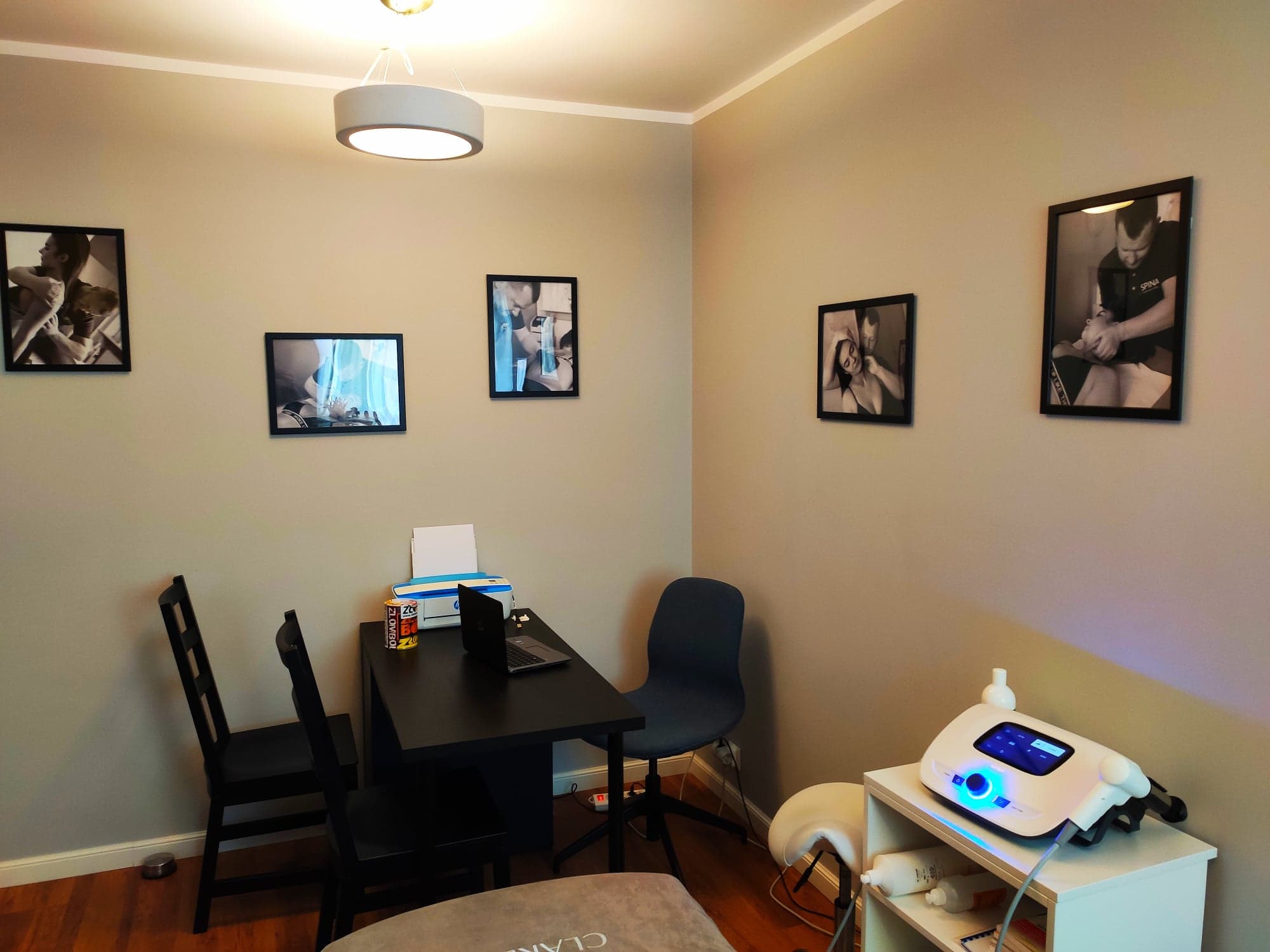 